                                                                    3381 Lake Shore Blvd West, Toronto, ON M8W 1N1416-251-1525, admin@longbranchbc.ca, www.longbranchbc.caSundayMondayTuesdayWednesdayThursdayFridaySaturday                                                               April 2018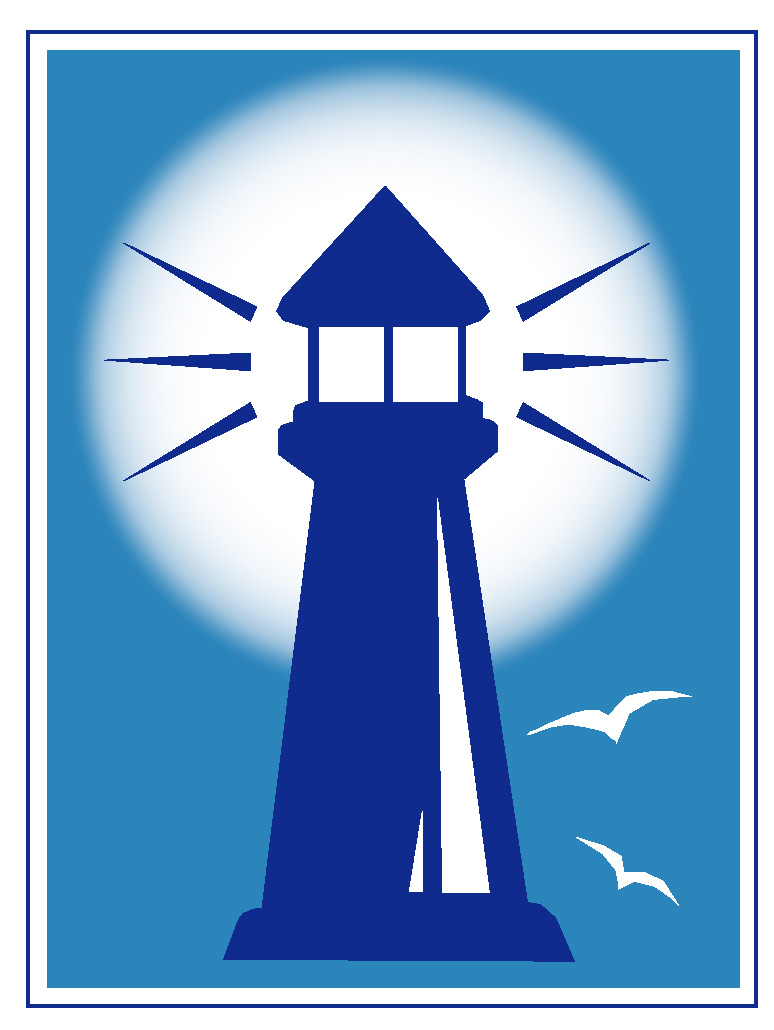                  Long Branch Baptist Church                                                               April 2018                 Long Branch Baptist Church                                                               April 2018                 Long Branch Baptist Church                                                               April 2018                 Long Branch Baptist Church                                                               April 2018                 Long Branch Baptist Church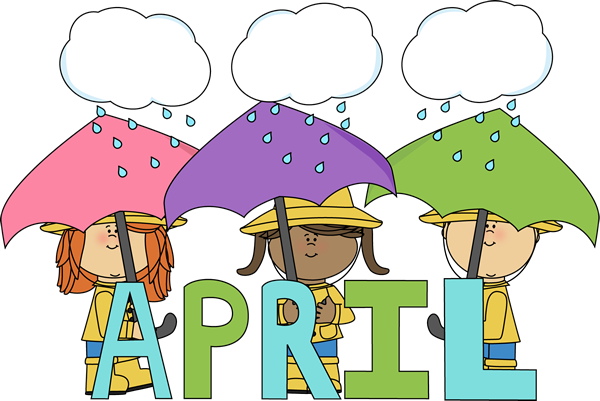 19:00am Easter Breakfast;11:00am Easter Service2Easter Monday. Office is closed!37 pm Prayer4 510 am Prayer in Pastor’s office6  9:30am-11am Clothing Outlet;6pm Mandarin Group;7pm Youth7 8 9:45am Sunday School;11:00am Worship/ Caring Fund/Food Drive/Lord’s Table 910 7 pm Prayer1112   10 am Prayer in Pastor’s office13  9:30am-11am Clothing Outlet;2:00pm Elders;6pm Mandarin Group;7pm Youth 14 15   9:45am Sunday School;11:00am Worship1617 7 pm Prayer187 pm Womens’ “Time for You”19 10am Prayer/office20   9:30am-11am Clothing Outlet 6pm Mandarin;7pm Youth2122 9:45am Sunday School;11:00am Worship /Lord’s Table 23247 pm Prayer  252610 am Prayer in Pastor’s office27   9:30am-11am Clothing Outlet;6pm Mandarin Group; 7pm   Youth2829  9:45am Sunday School;11:00am Worship30